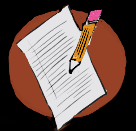 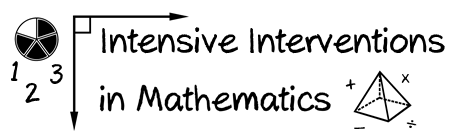 Solve the addition problem using two different fraction models.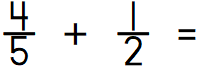 Solve the subtraction problem using two different fraction models.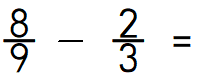 